Comment removed on Proposal 004-17Reply #9 on: April 10, 2017, 11:37:32 AMArt Goodtimes Council MemberLocal: San Miguel Greensthank you, andrea. i have no problem with the state meeting being on the front range, although for the 19 years i've been a party member, geographic balance was an important focus and policy, so that we tried to alternate where we met. 

but i'm concerned about a frank and open discussion among council members on where and when. 

to that end, i'm confused why you chose to remove this post from one of our members without an explanation, other than your personal belief that it was off-topic. referring us to previous discussions of the time and place would seem to me to be on topic for this proposal. it's hard to participate in an agreement-seeking process when removal of comments rather than discussion of comments occurs. please explain.

removed comment:

Title: Re: Proposal 004-17: Date and Agenda Setting of 2017 State Meeting 
Post by: Harry Hempy on April 10, 2017, 07:45:51 AM
Art, the date was discussed on the forum in December 2016 and January 2017 at http://gpco.fullydefiant.com/forum/index.php?topic=308.msg1551#msg1551
At any rate, please read the 
History of GPCO Annual Meeting Dates and Locations  (Read 110 times)
at http://gpco.fullydefiant.com/forum/index.php?topic=308.msg1551#msg1551Reply #10 on: April 10, 2017, 11:38:47 AMandreamerida Because it's not germane to the post.  Reply #11 on: April 10, 2017, 11:43:13 AMArt Goodtimes Council Member-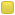 Posts: 77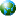 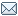 Local: San Miguel GreensState Officer: Co-Chairandrea

i must respectfully disagree. 

we are in agreement-seeking to confirm a date and place for the state meeting, and harry's post is about exactly that -- the date and place of the meeting. while you may not agree with his comment or post, it is not appropriate to censor his post so other council members cannot read it. 

please explain the reason for the date. 

the place you explained, but not the date.

thank you,

art goodtimes
san miguel greensReply #12 on: April 10, 2017, 11:45:40 AMandreamerida I am noting that you disagree.  The fact remains that members should take their own initiative to keep up to date with the discussions here.  All these posts have been announced via email, and to confuse this discussion with a completely different one is disruptive.

This date is closer to the two-year mark for elections.

What is your concern about this date?